What We’re Doing (Activities) – Week Beginning: Monday the 11th of JanuaryDaily Activities Book of the Week: Elmer and the lost TeddyWeekly Song or Rhyme: https://www.bbc.co.uk/teach/school-radio/nursery-rhymes-clap-clap-hands-one-two-three/zkrcf4jLet’s Get Physical: Some form of physical exercise that raises your child’s heart rate, makes them breathe faster and feel warmer. Dance/ PE with Joe Wicks/Getting outside to the park/time on a bike or scooter/yoga stories for kids onlinePlay: Spend some time playing with your child at an activity they have chosen. This is a perfect opportunity for being imaginative and developing lots of language.Dear Parents, How are you all? How did you get on with last week’s plan? I hope you found it straightforward, manageable, accessible and above all fun! We continue with another Elmer book this week so this is a great opportunity to recall the previous story and compare it to this one. What is the same, what is similar and what is completely different? Do you have any other books at home where they have the same character in each book? Do they take place in a jungle like the Elmer stories? Do you have a favourite story? What is it about the book that you like so much?We need to show the children real world reasons for why we read, write and use numbers so please get busy writing shopping lists, reading recipes or instructions or even reading your own book at the same time as the children enjoy theirs. Write a note for the neighbour, a poster for the window…a thank you note for a gift. Have fun!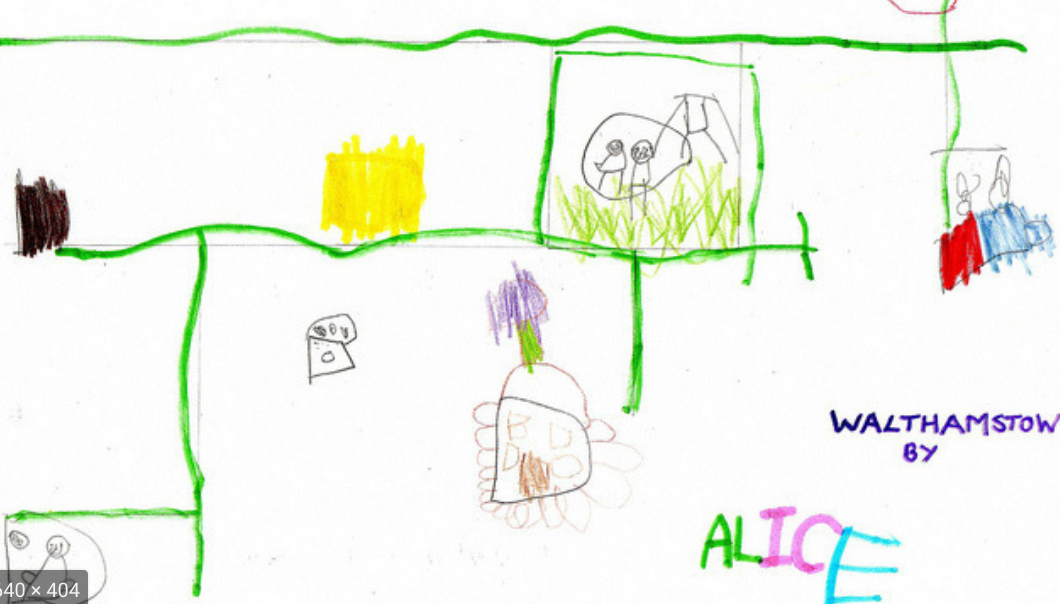 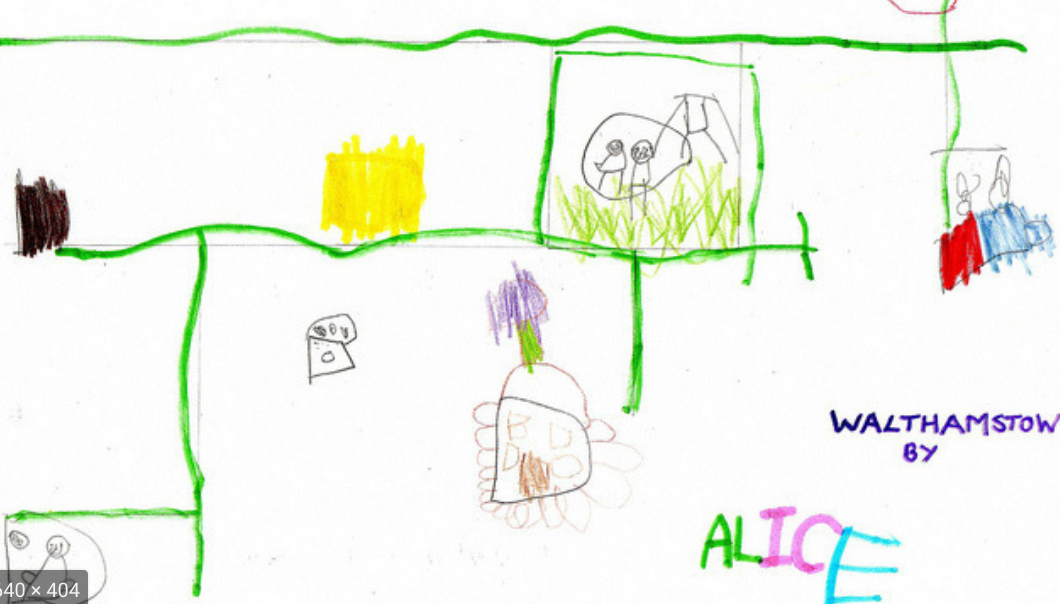 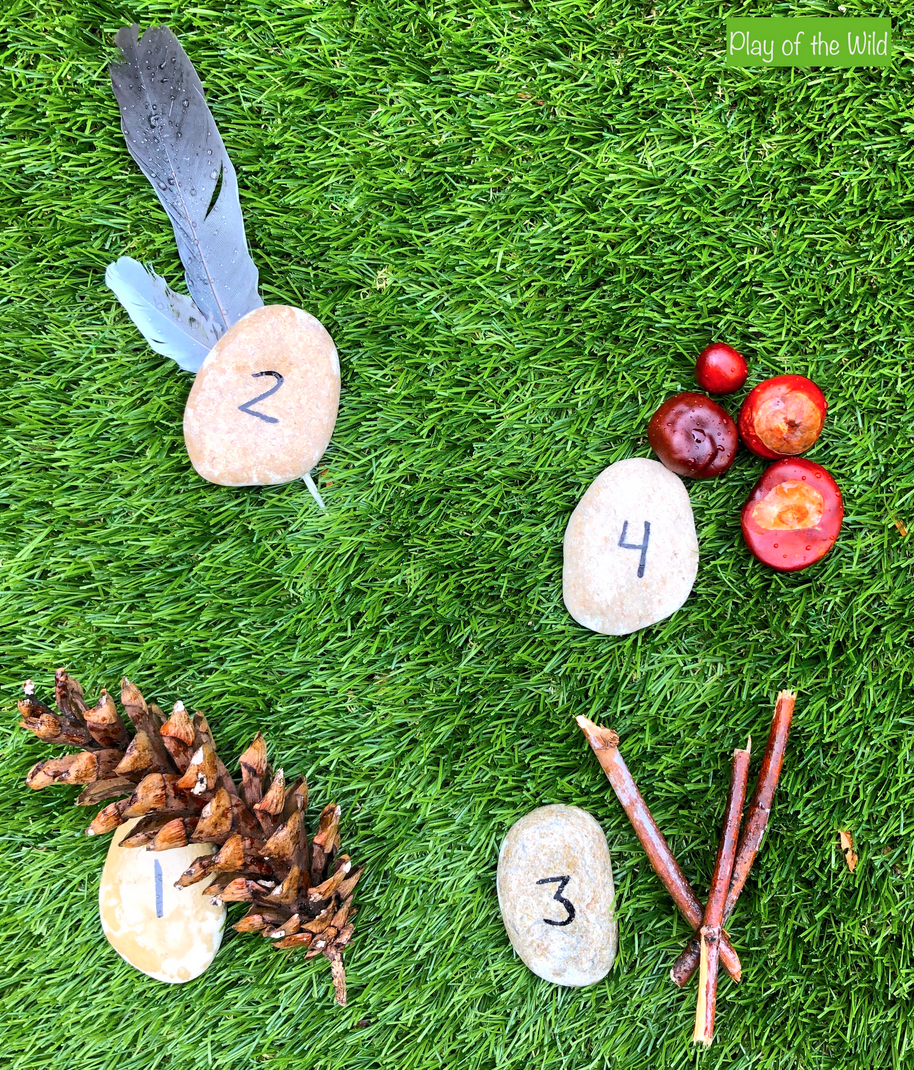 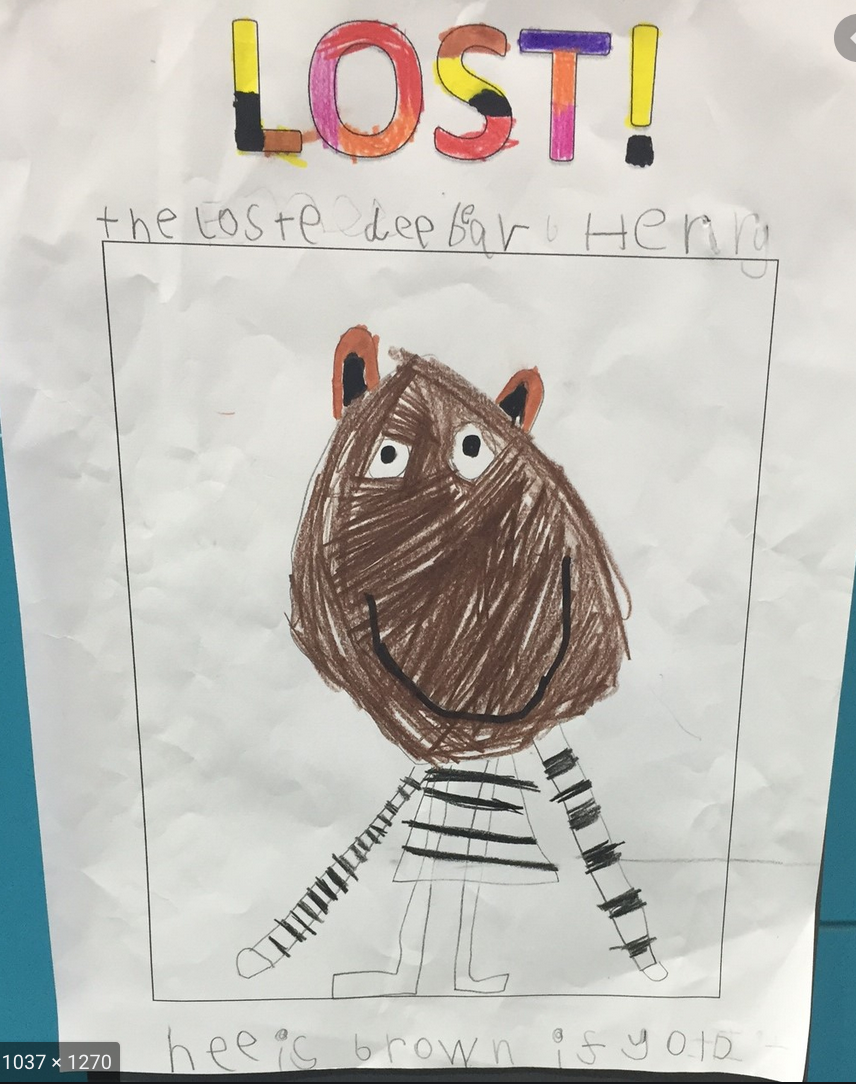 